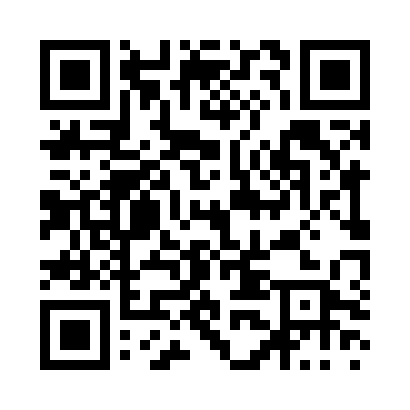 Prayer times for Keletiresz, HungaryWed 1 May 2024 - Fri 31 May 2024High Latitude Method: Midnight RulePrayer Calculation Method: Muslim World LeagueAsar Calculation Method: HanafiPrayer times provided by https://www.salahtimes.comDateDayFajrSunriseDhuhrAsrMaghribIsha1Wed3:225:2512:375:397:509:452Thu3:195:2412:375:407:519:473Fri3:175:2212:375:417:529:494Sat3:155:2112:375:417:549:515Sun3:125:1912:375:427:559:536Mon3:105:1812:375:437:569:567Tue3:075:1612:375:447:589:588Wed3:055:1512:375:447:5910:009Thu3:035:1312:375:458:0010:0210Fri3:005:1212:365:468:0210:0411Sat2:585:1112:365:478:0310:0612Sun2:565:0912:365:478:0410:0813Mon2:535:0812:365:488:0510:1114Tue2:515:0712:365:498:0610:1315Wed2:495:0612:365:508:0810:1516Thu2:465:0512:365:508:0910:1717Fri2:445:0312:365:518:1010:1918Sat2:425:0212:375:528:1110:2119Sun2:405:0112:375:528:1210:2320Mon2:385:0012:375:538:1410:2621Tue2:354:5912:375:548:1510:2822Wed2:334:5812:375:548:1610:3023Thu2:314:5712:375:558:1710:3224Fri2:294:5612:375:568:1810:3425Sat2:274:5612:375:568:1910:3626Sun2:254:5512:375:578:2010:3827Mon2:234:5412:375:588:2110:4028Tue2:214:5312:375:588:2210:4229Wed2:194:5212:385:598:2310:4430Thu2:174:5212:385:598:2410:4631Fri2:164:5112:386:008:2510:47